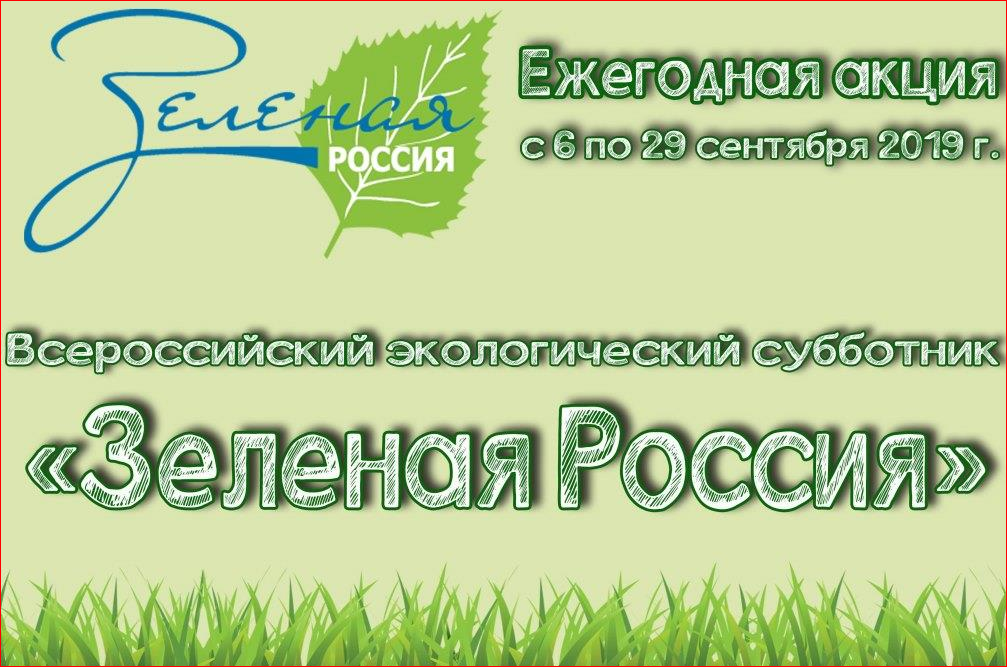   «Акция по очистке территории поселка  от мусора – это практический урок бережного отношения к природе, один из способов объединить общество, пробудить ответственность в каждом»  Волонтеры школы приняли самое активное участие во всероссийском экологическом субботнике. 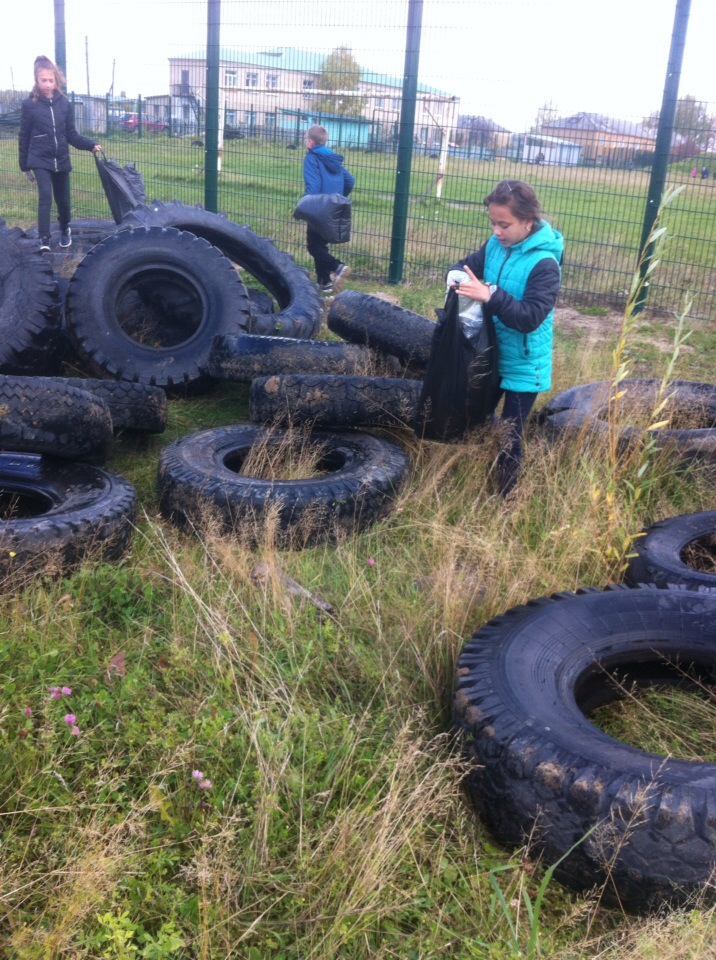 